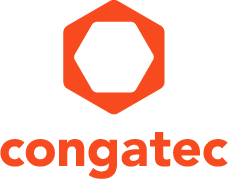 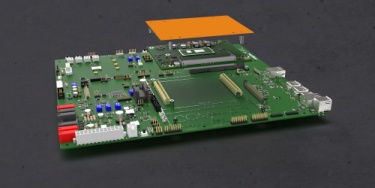 Texte et photo disponibles: https://www.congatec.com/fr/congatec/communiques-de-presse.html 
Communiqué de pressecongatec présente un nouvel écosystème pour COM-HPCUne étape importante pour l’intégration COM-HPCDeggendorf, Allemagne, 10 novembre 2020 * * * congatec - un des principaux fournisseurs de technologies embarquées et edge computing - présente les premières cartes porteuses et solutions de refroidissement constituant la fondation du nouvel écosystème pour le tout nouveau standard PICMG® COM-HPC™. Elles représentent une étape majeure de l'intégration COM-HPC et ont été créées pour accélérer l'utilisation des modules COM-HPC de congatec construits autour des derniers processeurs Intel® Core™ 11e génération (nom de code Tiger Lake). Le nouveau standard COM-HPC impressionne avec sa large gamme d'interfaces haut débit parmi les plus récentes, telles que PCIe Gen 4 et USB4, un connecteur haut débit à l'épreuve du temps et un ensemble complet de fonctionnalités pour la gestion à distance. Cette dernière, en particulier, est de la plus haute importance pour toutes les nouvelles applications edge connectées à haut débit, qui vont des appareils edge dédiés aux cloud edge robustes et aux fogs en temps réel."Avec nos solutions COM-HPC et COM Express, nous proposons deux options très intéressantes pour l’utilisation des derniers processeurs Intel Tiger Lake. Nous voulons vraiment encourager les ingénieurs système à tester la nouvelle plate-forme COM-HPC avec toutes ses nouvelles fonctionnalités et ses avantages. Cela est d'autant plus facile que nos API sont 100% identiques sur COM-HPC et COM Express, ce qui signifie que les ingénieurs peuvent travailler sur les deux plates-formes et passer facilement de l'une à l'autre", explique Andreas Bergbauer, responsable de la ligne de produits chez congatec.L'utilisation du COM-HPC pour la conception des processeurs Intel® Core™ 11e génération apporte des avantages immédiats aux développeurs : connectivité conforme au standard PCIe Gen4, bande passante full USB 4.0, 2,5 GbE, SoundWire et MIPI-CSI. Ceux qui s'attendent à avoir besoin d'interfaces PCIe ou Ethernet plus nombreuses ou plus performantes avec jusqu'à 25 GbE devraient également donner la préférence au COM-HPC. En outre, les développeurs qui veulent faire évoluer leurs systèmes haute performance vers des serveurs edge et fog avec un seul standard ont les bons arguments pour tout mettre en œuvre en COM-HPC. Enfin, la perspective de pouvoir utiliser des modules offrant des fonctions de gestion à distance plus complètes est une raison supplémentaire d'acheter et d'essayer la nouvelle plate-forme d'évaluation au standard COM-HPC.Caractéristiques en détailConçue à des fins d'évaluation, la carte porteuse conga-HPC/EVAL-Client pour COM-HPC compatible ATX comprend toutes les interfaces de R&D nécessaires à la programmation, au chargement et à la réinitialisation du micrologiciel. La nouvelle carte porteuse COM-HPC intègre également toutes les interfaces spécifiées par le nouveau standard COM-HPC Client et prend en charge la plage de température étendue de -40°C à +85°C. La carte prend en charge le COM-HPC tailles A, B et C et est fournie avec une variété de bandes passantes LAN, méthodes de transfert de données et connecteurs. Elle est proposée en différentes versions pour offrir un maximum de flexibilité aux clients, y compris Ethernet KR, jusqu'à 2x 10 GbE, 2,5 GbE et 1GbE. La carte est en outre équipée de 2 connecteurs PCIe Gen4 x16 très performants pour les dernières cartes d'extension haute performance. Sur les cartes mezzanine, la carte porteuse peut exécuter des interfaces encore plus performantes jusqu'à 4x25 GbE, ce qui fait de cette plate-forme d'évaluation une solution parfaite pour les appareils edge massivement connectés.La solution de refroidissement pour les tout nouveaux modules COM-HPC est disponible en 3 variantes différentes et s'adapte à toute la gamme configurable 12-28W TPD des processeurs Intel® Core™ 11e génération. Les nouveaux modules COM-HPC sont disponibles dans les configurations de processeurs suivantes :Page d’accueil du conga-HPC/cTLU : https://www.congatec.com/fr/produits/com-hpc/conga-hpcctlu/Infos sur le standard COM-HPC et tout son écosystème : https://www.congatec.com/com-hpcÀ propos de congatec congatec est une entreprise technologique en pleine croissance qui se concentre sur les produits embarqués et edge computing. Les modules informatiques à haute performance sont utilisés dans une large gamme d'applications et de dispositifs dans l'automatisation industrielle, la technologie médicale, les transports, les télécommunications et de nombreux autres secteurs verticaux. Soutenue par son actionnaire majoritaire, DBAG Fund VIII, un fonds allemand de taille moyenne axé sur les entreprises industrielles en croissance, congatec possède l'expérience du financement et des fusions et acquisitions nécessaires pour tirer parti de ces possibilités de marché en expansion. congatec est le leader mondial du marché dans le segment des computer-on-modules et possède une excellente base de clients, des start-ups aux sociétés internationales de premier ordre. Créée en 2004 et basée à Deggendorf, (Allemagne), la société a atteint un chiffre d'affaires de 126 millions de dollars US en 2019. De plus amples informations sont disponibles sur notre site Site web : www.congatec.com ou via LinkedIn, Twitter et YouTube* * * Intel et Core, Celeron sont des marques enregistrées d’Intel Corporation aux Etats-Unis et dans d’autres pays.Contact pour les lecteurs :Contact pour la presse :congatec SAS.SAMS Network Luc BeuginMichael HennenTéléphone : +33 6 44 32 70 88Téléphone : +49-2405-4526720info@congatec.comwww.congatec.cominfo@sams-network.com www.sams-network.comProcesseurCoeurs/
ThreadsFréquence à 28/15/12W TDP, (Max Turbo) [GHz]Cache [MB]Unités d’exécution graphiqueGamme de températures ext.Intel® Core™ i7-1185G7E4/82.8/1.8/1.2 (4.4)1296-Intel® Core™ i7-1185GRE4/82.8/1.8/1.2 (4.4)1296ouiIntel® Core™ i5-1145G7E4/82.6/1.5/1.1 (4.1)880-Intel® Core™ i5-1145GRE4/82.6/1.5/1.1 (4.1)880ouiIntel® Core™ i3-1115G4E2/43.0/2.2/1.7 (3.9)648-Intel® Core™ i3-1115GRE2/43.0/2.2/1.7 (3.9)648ouiIntel® Celeron® 6305E2/21.8 (n/a)448oui